          Date:       /        /20____ Maintenance Requirement   Academic Year: 2022-23                                                                                    Semester- Summary of Material required                                                                                                                                              HOD 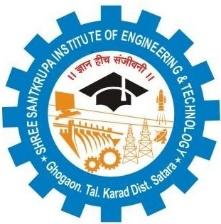 IQAC/2018/25Shree Santkrupa Shikshan  Sanstha’s                 Shree Santkrupa Institute of Engineering and Technology Ghogaon (Shivajinagar), Tal-karad, Dist-SataraSr. No. Name of Lab/classroom/Venue Details of Maintenance  Details of Maintenance  Sr. No. Name of Lab/classroom/Venue Civil Work Maintenance Electrical Maintenance Furniture Maintenance Computer Maintenance Equipment / Any other Maintenance 1.2.3.4.5.Sr. No. Particulars Quantity  123